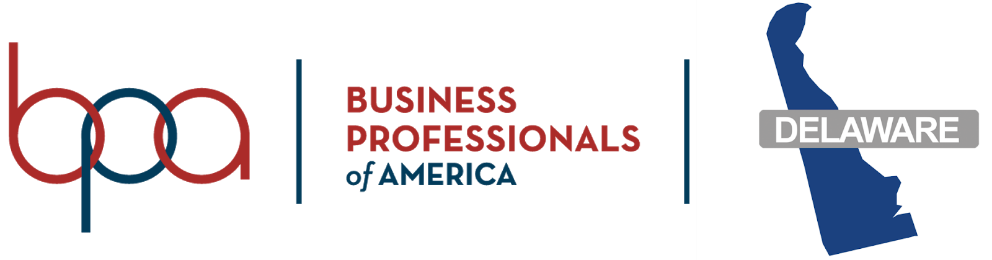 Secondary State Leadership Conference The Chase Center at the RiverfrontWilmington, DelawareFebruary 25, 2020 Tentative Agenda*REGISTRATION8:00 am – 9:00 amOPENING SESSION & JUDGES ORIENTATION9:00 amEVENTS9:30 am – 5:00 pmWORKSHOPS ** 10:00 am – 4:00 pmLUNCH 12:30 pm – 1:30 pmVOTING DELEGATE SEATING ***4:30 pm – 5:00 pmVOTING DELEGATE SESSION5:00 pm – 6:00 pmCLOSING SESSION SEATING6:15 pm – 6:30 pmCLOSING SESSION/DINNER/AWARDS CEREMONY 6:30 pm – 9:00 pm* Final agenda with times will be sent after registration is processed.** Seating is limited for workshops and will be allocated on a first-come, first-served basis.*** Voting delegates should plan to arrive early, as there will be no admittance after 5:00. Delegates not seated by that time will NOT be permitted to attend the session, or to cast his/her votes.